花蓮縣國福國民小學106年度防震逃生演練實施計畫壹、依據：災害防救法及「教育部各級學校校園災害管理要點」。貳、目的：一、加強全校師生對地震災害之認識，遵守防震規則，保障其生命安全。二、提昇本校師生災害緊急應變能力，強化防火救災觀念，減輕災害損失。三、強化學校防護團人員編組功能，提高緊急應變能力。參、辦理日期：106年6月29日（星期四）下午14點10分至14點50分進行演練。肆、參與人員：本校全體教職員生。伍、演練流程：一、流程玖、預期效益一、透過防震教育學習環境的營造與課程的設計融入教學，讓師生於校園情境中習得防震的概念與知能，增強面對災難之危機處理能力。二、實地演練地震逃生知能，將全校師生之危險指數降至最低。三、建置防災成果學習網站，將本校推行成果彙集上網，分享成果，提升地震逃生意識。拾、本計畫經校長核准後實施，修正時亦同。106年度國福國小上半年全校性疏散避難演練成果階段演練內容指導人員一認識地震與防震意識訓導組長二抗震保命3步驟說明示範訓導組長三趴下、掩護、穩住演練訓導組長四演練結束、講評檢討訓導組長  編    組   成               員  任        務 待命位置防災中心組  長：校  長組  員：教務主任、總務主任、1.計畫、訓練、督導2.聯絡、協調3.廣播指導、疏散事宜臨時指揮中心  通 報 班組  長：教學組長組  員：人事人員防災救助人員管制、聯繫家長相關人員聯繫尋求協助、報告上級臨時指揮中心安全防護班組  長：總務主任組  員：訓導組長、體育、校工1.防止火災發生2.用火用電設施停止使用3.災區障礙排臨時指揮中心  救 護 班組  長：校護組  員：替代役傷患急救醫護傷患運送臨時指揮中心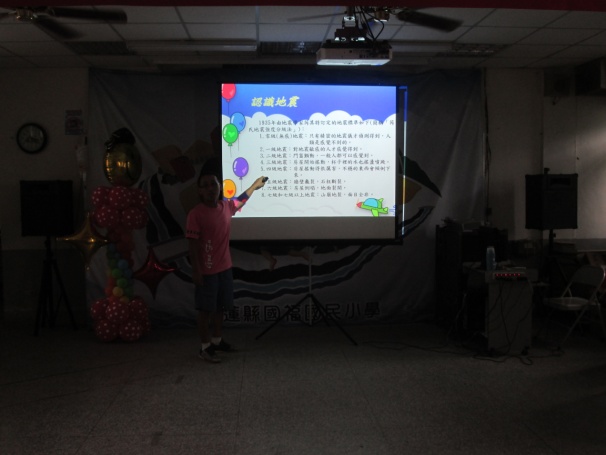 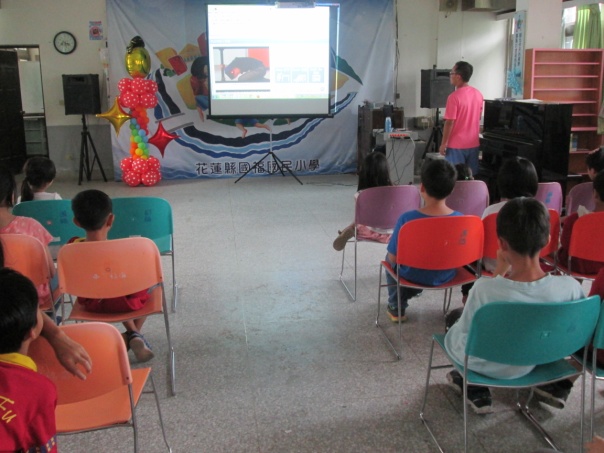 說明：藉由地震的介紹提高危機意識。說明：說明抗震保命3步驟的動作要領。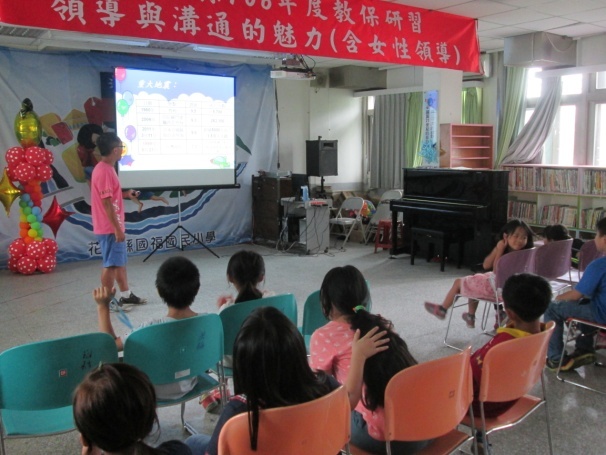 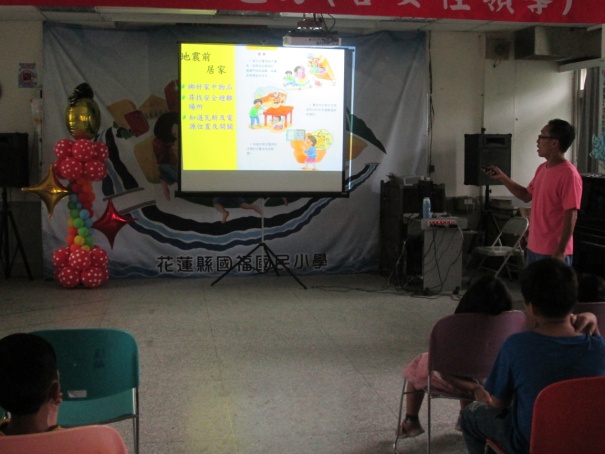 說明：回顧重大地震災情。說明：說明地震前該做些什麼。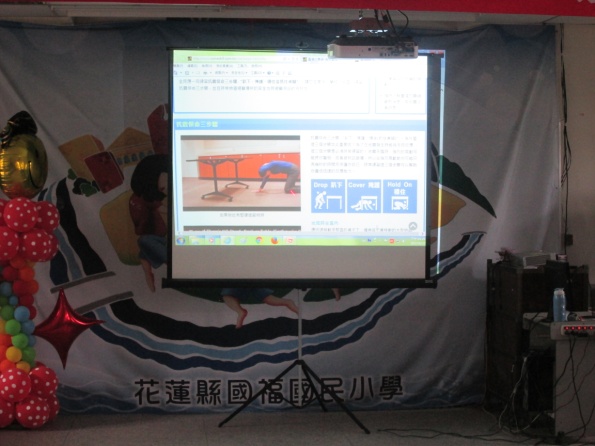 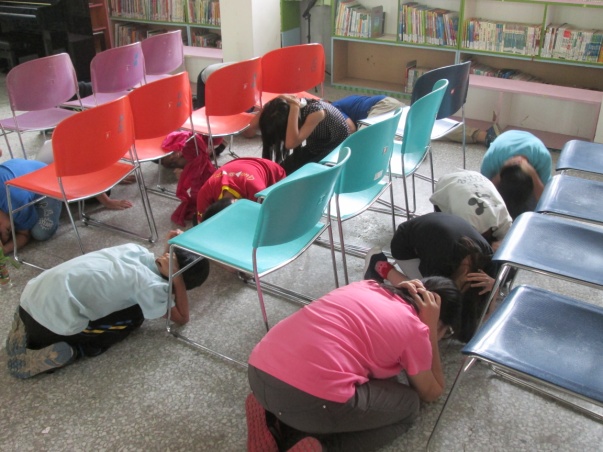 說明：藉由圖解說明動作要領 說明：「趴下、掩護、穩住」練習。